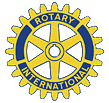 ODAL ROTARYinvitererRotarymedlemmer i Nord-Odal Rotary og i Odal Rotary med ledsageretil årets TORSKEAFTEN 02.03.2015  KL. 19.00på SANNGRUND. Kuvertpris kr. 400.- pr. person. Drikkevarer kommer i tillegg.Bindende påmelding til festkomitemedlem Sverre Holm, tlf/sms 913 79 600, e-post sverre-s@online.no senest 25.feb.. 	Velkommen!